Supplementary MaterialSupplementary Table 1. Details of DST-tagged cod analyzed for sub-annual δ18O signatures. Dates are given in dd/mm/yyyy format, Sex: M = male, F = female and behavior type: C = coastal, F = frontal, NA = data not available, tagging and recapture area: W = west, SW = southwest, SE = southeast, NE = northeast, N = north off Iceland, * = recapture area is offshore.Supplementary Table 2. Analytical data: SIMS-measured δ18Ootolith values (not offset-corrected) with sample position (x-y stage coordinates in µm relative to the center of the holder/mount) and information if the data point was included in the data analysis based on the overlay of images with growth measurements and SIMS measurement spots (see 2.4.1). Supplementary Table 3. Salinity variation around Iceland (W=west, SW=southwest, SE=southeast, and NE=northeast off Iceland) between 2002 and 2005. Season: 1=January-March, 2=April-June, 3=July-September, and 4=October-December. 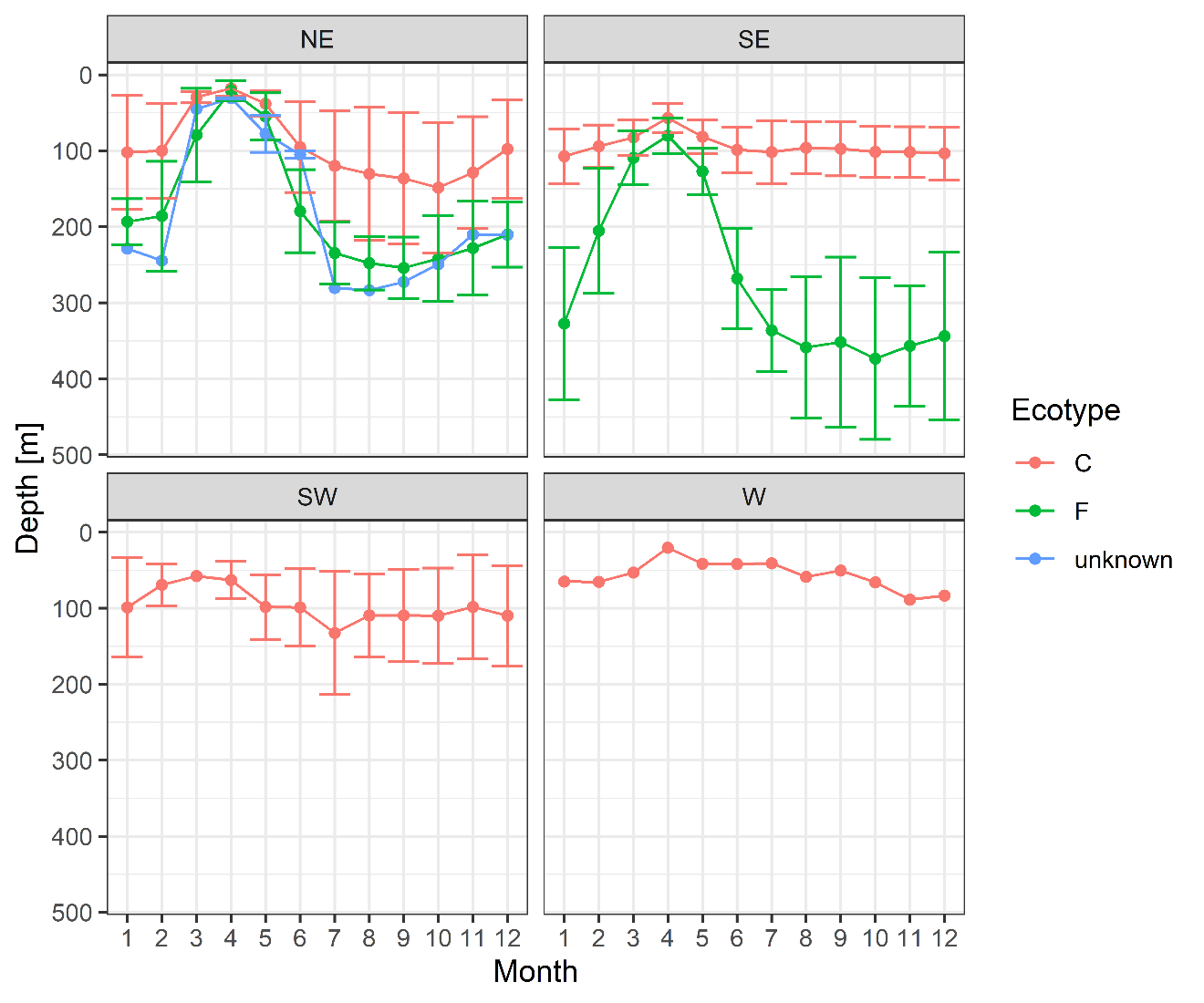 Supplemenary Figure 1. Mean monthly depth and standard deviation for each tagging area (W=west, SW=southwest, SE=southeast, and NE=northeast off Iceland) and ecotype recorded by DST tags.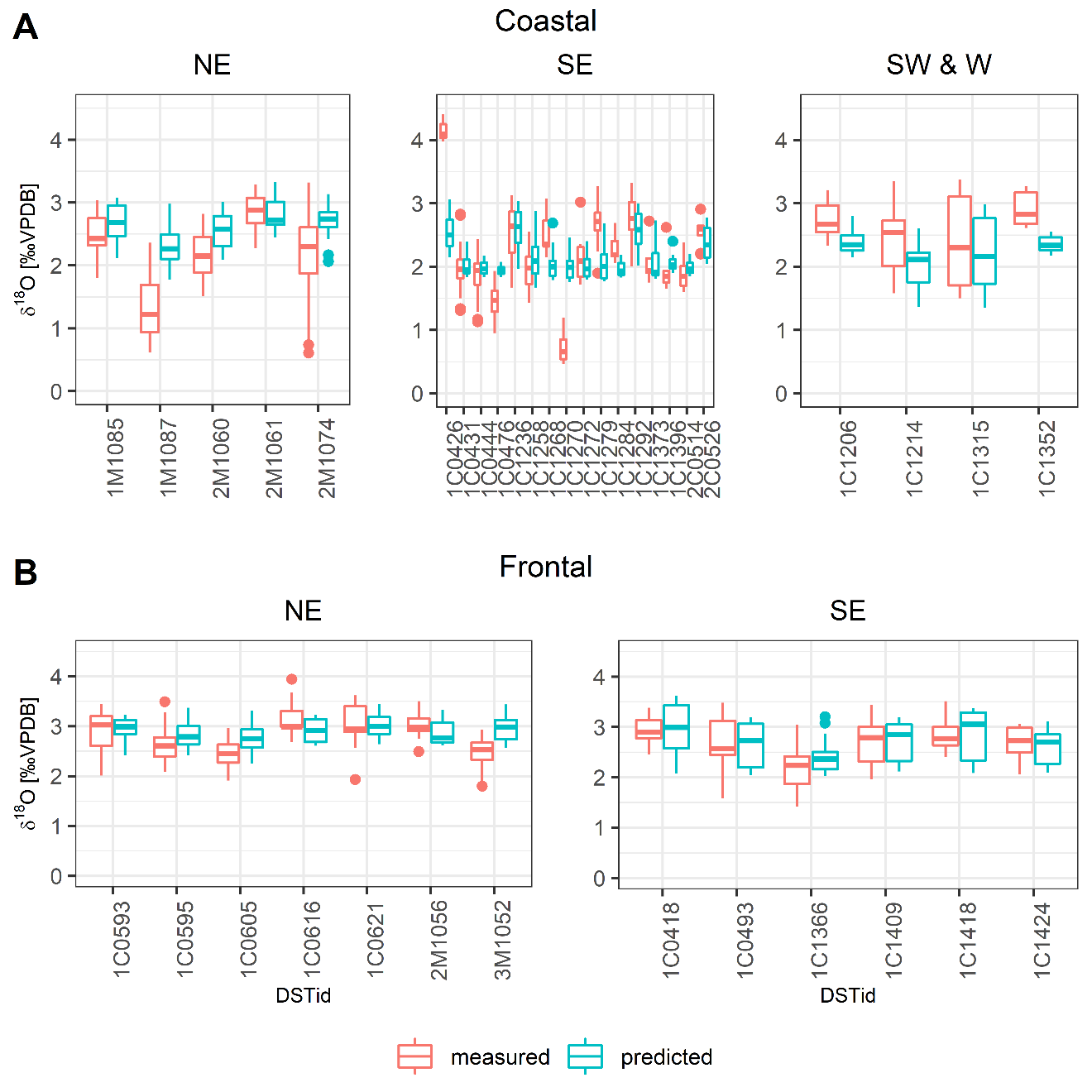 Supplementary Figure 2. Measured and predicted otolith δ18O of (A) coastal and (B) frontal cod by tagging area (W=west, SW=southwest, SE=southeast, and NE=northeast off Iceland).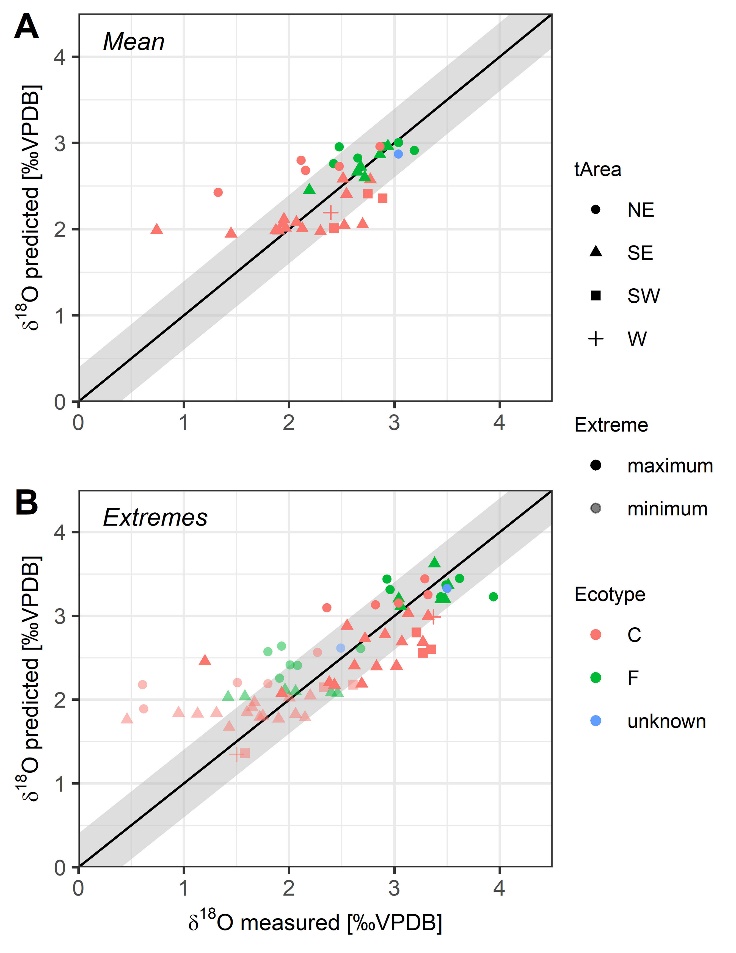 Supplementary Figure 3. Predicted vs. measured (A) mean and (B) minimum and maximum δ18Ootolith values for all DST-tagged cod by tagging area (tArea) and ecotype (C=coastal, F=frontal). Extremes show minimum (50% color transparency) and maximum (full-color intensity). The grey area around the 1:1 line represents the approximate analytical error of the SIMS measurement.DST IDRelease dateRecapture dateDays at libertyDays DSTAge at tagging [yr]Age at recapture [yr]Length at tagging [cm]Length at recapture [cm]SexBehavior typeTagging areaRecapture area2C052615/04/200307/04/2004358358101198104MCSESE1C059323/04/200306/03/20056836838107887FFNENE1C059523/04/200311/04/2005719719797390FFNENE1C136620/04/200408/04/20053533527893100FFSESW1C060524/04/200305/03/2005681681797890MFNEN1C127019/04/200406/04/2005352352679198FCSESE3M105223/04/200227/10/200355242410117881FFNEE*2M105623/04/200230/03/2005107242381193109FNANENE2M106023/04/200231/03/2004708424798396FCNENE2M106123/04/200208/03/20046854248108392FCNENE2M107424/04/200420/01/2004636423577381MCNENE1M108524/04/200406/03/2004682422797186FCNENE1M108724/04/200408/11/2003563422786576MCNEN1C131514/04/200431/03/2005351350788688MCWW1C127919/04/200403/04/20053493488992103MCSESE1C043112/04/200305/09/2004512512679698NACSESE1C044412/04/200311/03/20056996995793106MCSESE1C047613/04/200312/06/2004426426678093MCSESE1C049314/04/200305/05/20043873879109494MFSESE2C051415/04/200302/09/2004506506910101106FCSESE1C041812/04/200322/03/20043453459109092MFSESE1C123618/04/200429/03/2005345345568190FCSENE1C042612/04/200419/03/2004342342789293FCSESE1C135216/04/200418/03/2005336336679098NACSWSW1C125818/04/200416/05/2005393393457274MCSESE1C127219/04/200415/03/2005330330679599FCSESE1C061624/04/200315/03/2004326326676975FFNENE1C139622/04/200409/03/200532132167102110MCSESW1C141823/04/200408/03/2005319319897782MFSESE1C128419/04/200424/02/2005311309121394100MCSESE1C129220/04/200425/02/2005311311678787MCSESE/E1C121416/04/200418/02/2005308308457894FCSWSW/W1C126819/04/200421/02/2005308308678793MCSEE1C120616/04/200413/02/2005303300788492MCSWSE1C137321/04/200415/02/2005300299678298MCSEE1C140922/04/200409/05/20053823829109191MFSEE*1C142423/04/200404/05/200537637610119497MFSESE1C062124/04/200308/09/20045035039107380FFNENE*Sample position [µm]Sample position [µm]Included in data analysisOtolithIDδ18O [‰]± ‰± ‰xxyIncluded in data analysis2M10602M1060_traverse-2_@24-0.070.160.1613991399-3629yes2M10602M1060_traverse-1_@240.10.170.1714391439-3609yes2M10602M1060_traverse-2_@230.230.160.1614061406-3590yes2M10602M1060_traverse-1_@230.110.170.1714451445-3570yes2M10602M1060_traverse-2_@220.290.190.1914121412-3551yes2M10602M1060_traverse-1_@220.530.160.1614521452-3531yes2M10602M1060_traverse-2_@210.830.190.1914191419-3512yes2M10602M1060_traverse-1_@210.650.160.1614581458-3492yes2M10602M1060_traverse-2_@200.720.160.1614251425-3473yes2M10602M1060_traverse-1_@200.810.180.1814651465-3453yes2M10602M1060_traverse-2_@191.090.170.1714321432-3434yes2M10602M1060_traverse-1_@191.020.160.1614721472-3414yes2M10602M1060_traverse-2_@181.10.170.1714391439-3395yes2M10602M1060_traverse-1_@180.870.160.1614781478-3375yes2M10602M1060_traverse-2_@170.80.170.1714451445-3356yes2M10602M1060_traverse-1_@171.20.160.1614851485-3336yes2M10602M1060_traverse-2_@1610.160.1614521452-3317yes2M10602M1060_traverse-1_@160.940.160.1614921492-3297yes2M10602M1060_traverse-2_@150.670.170.1714581458-3278yes2M10602M1060_traverse-1_@150.310.20.214981498-3258yes2M10602M1060_traverse-2_@140.560.190.1914651465-3239yes2M10602M1060_traverse-1_@140.410.180.1815051505-3219yes2M10602M1060_traverse-2_@130.460.180.1814721472-3200yes2M10602M1060_traverse-1_@130.290.160.1615111511-3180yes2M10602M1060_traverse-2_@120.090.170.1714781478-3161yes2M10602M1060_traverse-1_@120.310.180.1815181518-3141yes2M10602M1060_traverse-2_@110.090.170.1714851485-3122yes2M10602M1060_traverse-1_@11-0.110.180.1815251525-3102yes2M10602M1060_traverse-2_@100.270.160.1614921492-3083yes2M10602M1060_traverse-1_@100.10.170.1715311531-3063no2M10602M1060_traverse-2_@090.690.170.1714981498-3044no2M10602M1060_traverse-1_@090.360.180.1815381538-3024no2M10602M1060_traverse-2_@080.60.160.1615051505-3005no2M10602M1060_traverse-1_@080.580.190.1915451545-2985no2M10602M1060_traverse-2_@070.580.170.1715111511-2966no2M10602M1060_traverse-1_@070.690.170.1715511551-2946no2M10602M1060_traverse-2_@060.580.170.1715181518-2927no2M10602M1060_traverse-1_@060.510.190.1915581558-2907no2M10602M1060_traverse-2_@050.70.170.1715251525-2888no2M10602M1060_traverse-1_@050.030.160.1615651565-2868no2M10602M1060_traverse-2_@040.720.190.1915311531-2849no2M10602M1060_traverse-1_@040.350.170.1715711571-2829no2M10602M1060_traverse-2_@030.40.170.1715381538-2810no2M10602M1060_traverse-1_@030.330.170.1715781578-2790no2M10602M1060_traverse-2_@02-0.10.170.1715451545-2771no2M10602M1060_traverse-1_@02-0.230.170.1715851585-2751no2M10602M1060_traverse-2_@1-0.10.180.1815521552-2732no2M10602M1060_traverse-1_@1-0.50.190.1915921592-2712no1C06051C0605_traverse-2_@141.030.190.19-1113-1113-2728yes1C06051C0605_traverse-1_@150.840.160.16-1093-1093-2768yes1C06051C0605_traverse-2_@130.940.160.16-1078-1078-2712yes1C06051C0605_traverse-1_@140.880.180.18-1058-1058-2752yes1C06051C0605_traverse-2_@120.690.180.18-1043-1043-2696yes1C06051C0605_traverse-1_@131.340.180.18-1023-1023-2736yes1C06051C0605_traverse-2_@110.820.210.21-1008-1008-2679yes1C06051C0605_traverse-1_@121.050.20.2-988-988-2719yes1C06051C0605_traverse-2_@100.670.160.16-972-972-2662yes1C06051C0605_traverse-1_@110.970.180.18-952-952-2702yes1C06051C0605_traverse-2_@090.360.160.16-936-936-2645yes1C06051C0605_traverse-1_@101.190.170.17-916-916-2685yes1C06051C0605_traverse-2_@080.880.160.16-900-900-2628yes1C06051C0605_traverse-1_@090.720.160.16-880-880-2668yes1C06051C0605_traverse-2_@070.430.170.17-864-864-2611yes1C06051C0605_traverse-1_@080.340.160.16-844-844-2651yes1C06051C0605_traverse-2_@060.70.160.16-828-828-2594yes1C06051C0605_traverse-1_@070.730.160.16-808-808-2634yes1C06051C0605_traverse-2_@051.010.170.17-792-792-2577yes1C06051C0605_traverse-1_@060.760.160.16-774-774-2614yes1C06051C0605_traverse-2_@040.580.170.17-756-756-2560yes1C06051C0605_traverse-1_@050.910.180.18-725-725-2622yes1C06051C0605_traverse-2_@031.230.160.16-720-720-2543yes1C06051C0605_traverse-1_@041.210.180.18-688-688-2600yes1C06051C0605_traverse-2_@021.040.170.17-684-684-2526yes1C06051C0605_traverse-1_@030.50.180.18-655-655-2578yes1C06051C0605_traverse-2_@10.380.180.18-648-648-2509yes1C06051C0605_traverse-1_@020.290.160.16-628-628-2549yes1C06051C0605_traverse-1_@1-0.60.160.16-592-592-2532no3M10523M1052_traverse-2_@81.310.190.1922572257468yes3M10523M1052_traverse-1_@80.240.180.1822562256427yes3M10523M1052_traverse-2_@70.180.160.1622322232434yes3M10523M1052_traverse-1_@70.80.160.1622342234394yes3M10523M1052_traverse-2_@61.30.180.1822092209402yes3M10523M1052_traverse-1_@60.710.160.1622122212360yes3M10523M1052_traverse-2_@50.910.190.1921852185369yes3M10523M1052_traverse-1_@50.670.170.1721902190326yes3M10523M1052_traverse-2_@40.950.170.1721612161336yes3M10523M1052_traverse-1_@41.050.170.1721682168293yes3M10523M1052_traverse-2_@31.170.160.1621382138304yes3M10523M1052_traverse-1_@30.80.170.1721672167237yes3M10523M1052_traverse-2_@21.030.170.1721152115272yes3M10523M1052_traverse-1_@21.130.190.1921322132221no3M10523M1052_traverse-2_@11.290.180.1820922092240no3M10523M1052_traverse-1_@11.520.160.1621022102193no2M10612M1061_traverse-1_@151.460.160.1640954095-960yes2M10612M1061_traverse-2_@141.020.170.1741154115-937yes2M10612M1061_traverse-1_@140.950.160.1640754075-927yes2M10612M1061_traverse-2_@131.110.180.1840954095-904yes2M10612M1061_traverse-1_@131.670.160.1640174017-905yes2M10612M1061_traverse-2_@121.330.170.1740754075-871yes2M10612M1061_traverse-1_@121.640.160.1640354035-861yes2M10612M1061_traverse-2_@110.650.170.1740544054-838yes2M10612M1061_traverse-1_@111.450.180.1840144014-828yes2M10612M1061_traverse-2_@101.130.180.1840344034-805yes2M10612M1061_traverse-1_@101.160.20.239943994-795yes2M10612M1061_traverse-2_@091.310.160.1640144014-771yes2M10612M1061_traverse-1_@091.260.160.1639743974-761yes2M10612M1061_traverse-2_@081.260.190.1940124012-733yes2M10612M1061_traverse-1_@080.910.190.1939543954-727yes2M10612M1061_traverse-2_@071.490.170.1739743974-703yes2M10612M1061_traverse-1_@071.560.160.1639343934-693yes2M10612M1061_traverse-2_@061.030.170.1739543954-669yes2M10612M1061_traverse-1_@061.380.170.1739143914-659no2M10612M1061_traverse-2_@051.080.170.1739493949-634no2M10612M1061_traverse-1_@051.470.170.1738583858-625no2M10612M1061_traverse-2_@041.560.160.1639323932-591no2M10612M1061_traverse-1_@041.480.160.1638743874-591no2M10612M1061_traverse-2_@031.170.170.1739153915-562no2M10612M1061_traverse-1_@030.750.160.1638533853-561no2M10612M1061_traverse-2_@021.050.160.1639053905-530no2M10612M1061_traverse-1_@020.770.180.1838343834-519no2M10612M1061_traverse-2_@11.010.160.1638543854-499no2M10612M1061_traverse-1_@10.070.170.1738143814-489no1C05931C0593_traverse-2_@151.320.160.16-208-2082696yes1C05931C0593_traverse-2_@140.390.170.17-191-1912660yes1C05931C0593_traverse-1_@150.590.160.16-168-1682676yes1C05931C0593_traverse-2_@130.430.160.16-174-1742623yes1C05931C0593_traverse-1_@140.580.170.17-151-1512638yes1C05931C0593_traverse-2_@120.640.170.17-157-1572586yes1C05931C0593_traverse-1_@130.940.180.18-134-1342602yes1C05931C0593_traverse-2_@110.840.180.18-140-1402550yes1C05931C0593_traverse-1_@120.760.160.16-117-1172566yes1C05931C0593_traverse-2_@101.450.180.18-123-1232514yes1C05931C0593_traverse-1_@111.30.180.18-100-1002529yes1C05931C0593_traverse-2_@091.250.170.17-106-1062477yes1C05931C0593_traverse-1_@101.40.160.16-83-832493yes1C05931C0593_traverse-2_@081.490.180.18-89-892440yes1C05931C0593_traverse-1_@091.250.160.16-66-662456yes1C05931C0593_traverse-2_@071.620.160.16-71-712404yes1C05931C0593_traverse-1_@081.60.170.17-48-482420yes1C05931C0593_traverse-2_@061.650.170.17-53-532367yes1C05931C0593_traverse-1_@071.560.20.2-30-302384yes1C05931C0593_traverse-2_@051.770.160.16-35-352331yes1C05931C0593_traverse-1_@061.810.180.18-12-122347yes1C05931C0593_traverse-2_@041.410.170.17-17-172294yes1C05931C0593_traverse-1_@051.520.180.18552311yes1C05931C0593_traverse-2_@031.330.170.17002258yes1C05931C0593_traverse-1_@041.130.160.1623232274yes1C05931C0593_traverse-2_@021.590.180.1818182222yes1C05931C0593_traverse-1_@031.820.170.1740402238yes1C05931C0593_traverse-2_@11.80.190.1936362186yes1C05931C0593_traverse-1_@021.570.180.1858582202yes1C05931C0593_traverse-1_@11.540.190.1976762166yes1C05951C0595_traverse-2_@170.890.180.18-3705-3705257yes1C05951C0595_traverse-1_@171.160.160.16-3665-3665237yes1C05951C0595_traverse-2_@161.330.160.16-3698-3698217yes1C05951C0595_traverse-1_@161.010.190.19-3658-3658197yes1C05951C0595_traverse-2_@150.970.170.17-3691-3691177yes1C05951C0595_traverse-1_@150.670.190.19-3651-3651157yes1C05951C0595_traverse-2_@140.720.180.18-3684-3684137yes1C05951C0595_traverse-1_@140.740.190.19-3644-3644117yes1C05951C0595_traverse-2_@130.460.170.17-3677-367797yes1C05951C0595_traverse-1_@130.710.160.16-3637-363777yes1C05951C0595_traverse-2_@120.820.190.19-3670-367057yes1C05951C0595_traverse-1_@120.770.180.18-3601-360161yes1C05951C0595_traverse-2_@111.590.170.17-3663-366317yes1C05951C0595_traverse-1_@111.490.160.16-3623-3623-3yes1C05951C0595_traverse-2_@101.650.190.19-3656-3656-23yes1C05951C0595_traverse-1_@101.010.170.17-3616-3616-43yes1C05951C0595_traverse-2_@091.560.170.17-3649-3649-63yes1C05951C0595_traverse-1_@090.790.180.18-3609-3609-83yes1C05951C0595_traverse-2_@081.060.180.18-3642-3642-103yes1C05951C0595_traverse-1_@080.920.180.18-3602-3602-123yes1C05951C0595_traverse-2_@071.060.190.19-3635-3635-143yes1C05951C0595_traverse-1_@071.110.180.18-3595-3595-163yes1C05951C0595_traverse-2_@060.970.170.17-3628-3628-183yes1C05951C0595_traverse-1_@060.920.170.17-3588-3588-203yes1C05951C0595_traverse-2_@0510.160.16-3621-3621-223yes1C05951C0595_traverse-1_@050.650.170.17-3581-3581-243yes1C05951C0595_traverse-2_@041.140.170.17-3614-3614-263yes1C05951C0595_traverse-1_@040.660.170.17-3574-3574-283yes1C05951C0595_traverse-2_@030.640.170.17-3607-3607-303yes1C05951C0595_traverse-1_@030.780.160.16-3567-3567-323yes1C05951C0595_traverse-2_@021.090.170.17-3600-3600-342yes1C05951C0595_traverse-1_@021.60.20.2-3560-3560-362yes1C05951C0595_traverse-2_@11.870.170.17-3593-3593-381yes1C05951C0595_traverse-1_@11.310.160.16-3553-3553-401yes2M10562M1056_traverse-2_@330.870.160.16-3350-3350-2079yes2M10562M1056_traverse-1_@331.320.170.17-3408-3408-2054yes2M10562M1056_traverse-2_@321.420.170.17-3334-3334-2034yes2M10562M1056_traverse-1_@321.740.180.18-3412-3412-2014yes2M10562M1056_traverse-2_@311.880.180.18-3366-3366-1994yes2M10562M1056_traverse-1_@311.850.160.16-3416-3416-1974yes2M10562M1056_traverse-2_@301.340.160.16-3370-3370-1954yes2M10562M1056_traverse-1_@301.520.170.17-3420-3420-1934yes2M10562M1056_traverse-2_@291.40.160.16-3374-3374-1914yes2M10562M1056_traverse-1_@291.280.150.15-3424-3424-1894yes2M10562M1056_traverse-2_@281.380.150.15-3378-3378-1874yes2M10562M1056_traverse-1_@281.70.160.16-3428-3428-1854yes2M10562M1056_traverse-2_@271.540.150.15-3382-3382-1834yes2M10562M1056_traverse-1_@271.320.160.16-3432-3432-1814yes2M10562M1056_traverse-2_@261.30.190.19-3386-3386-1794yes2M10562M1056_traverse-1_@261.250.160.16-3436-3436-1774yes2M10562M1056_traverse-2_@251.130.170.17-3390-3390-1754yes2M10562M1056_traverse-1_@251.280.170.17-3440-3440-1734yes2M10562M1056_traverse-2_@241.50.180.18-3383-3383-1723no2M10562M1056_traverse-1_@241.160.170.17-3444-3444-1690no2M10562M1056_traverse-2_@231.40.160.16-3371-3371-1678no2M10562M1056_traverse-1_@231.540.160.16-3448-3448-1654no2M10562M1056_traverse-2_@221.620.180.18-3402-3402-1634no2M10562M1056_traverse-1_@221.10.160.16-3439-3439-1603no2M10562M1056_traverse-2_@211.670.150.15-3397-3397-1587no2M10562M1056_traverse-1_@211.460.180.18-3455-3455-1574no2M10562M1056_traverse-2_@201.60.160.16-3408-3408-1554no2M10562M1056_traverse-1_@201.720.180.18-3458-3458-1534no2M10562M1056_traverse-2_@191.820.170.17-3411-3411-1514no2M10562M1056_traverse-1_@190.970.190.19-3461-3461-1494no2M10562M1056_traverse-2_@181.370.160.16-3414-3414-1474no2M10562M1056_traverse-1_@181.30.160.16-3476-3476-1455no2M10562M1056_traverse-2_@171.030.160.16-3417-3417-1434no2M10562M1056_traverse-1_@171.50.170.17-3467-3467-1414no2M10562M1056_traverse-2_@161.550.150.15-3394-3394-1390no2M10562M1056_traverse-1_@161.720.160.16-3470-3470-1374no2M10562M1056_traverse-2_@151.880.170.17-3423-3423-1354no2M10562M1056_traverse-1_@151.450.170.17-3491-3491-1338no2M10562M1056_traverse-2_@141.730.20.2-3426-3426-1314no2M10562M1056_traverse-1_@141.180.180.18-3476-3476-1294no2M10562M1056_traverse-2_@131.340.160.16-3429-3429-1274no2M10562M1056_traverse-1_@131.190.170.17-3479-3479-1254no2M10562M1056_traverse-2_@121.330.160.16-3432-3432-1234no2M10562M1056_traverse-1_@120.440.180.18-3482-3482-1214no2M10562M1056_traverse-2_@111.030.170.17-3435-3435-1194no2M10562M1056_traverse-1_@111.030.150.15-3485-3485-1174no2M10562M1056_traverse-2_@101.510.170.17-3438-3438-1154no2M10562M1056_traverse-1_@101.40.160.16-3488-3488-1134no2M10562M1056_traverse-2_@091.20.160.16-3441-3441-1114no2M10562M1056_traverse-1_@090.910.20.2-3491-3491-1094no2M10562M1056_traverse-2_@081.370.160.16-3444-3444-1074no2M10562M1056_traverse-1_@081.280.150.15-3494-3494-1054no2M10562M1056_traverse-2_@071.010.20.2-3447-3447-1034no2M10562M1056_traverse-1_@070.850.180.18-3497-3497-1014no2M10562M1056_traverse-2_@061.560.150.15-3450-3450-994no2M10562M1056_traverse-1_@061.40.180.18-3500-3500-974no2M10562M1056_traverse-2_@051.160.160.16-3453-3453-954no2M10562M1056_traverse-1_@051.290.170.17-3503-3503-934no2M10562M1056_traverse-2_@041.30.180.18-3456-3456-914no2M10562M1056_traverse-1_@040.830.150.15-3506-3506-894no2M10562M1056_traverse-2_@030.480.170.17-3459-3459-874no2M10562M1056_traverse-1_@030.830.170.17-3509-3509-854no2M10562M1056_traverse-2_@020.80.170.17-3462-3462-834no2M10562M1056_traverse-1_@021.940.170.17-3512-3512-814no2M10562M1056_traverse-2_@11.420.180.18-3465-3465-794no2M10562M1056_traverse-1_@11.570.170.17-3515-3515-774no2M10742M1074_traverse-2_@240.840.170.171919-2146yes2M10742M1074_traverse-1_@230.950.180.183939-2096yes2M10742M1074_traverse-2_@230.640.180.18-15-15-2124yes2M10742M1074_traverse-1_@22-0.380.170.1755-2074yes2M10742M1074_traverse-2_@22-0.380.170.17-49-49-2102yes2M10742M1074_traverse-1_@21-0.640.170.17-29-29-2052yes2M10742M1074_traverse-2_@21-0.830.160.16-82-82-2080yes2M10742M1074_traverse-1_@20-1.010.180.18-62-62-2030yes2M10742M1074_traverse-2_@20-0.880.170.17-115-115-2058yes2M10742M1074_traverse-1_@19-0.750.180.18-95-95-2008yes2M10742M1074_traverse-2_@19-0.550.170.17-148-148-2036yes2M10742M1074_traverse-1_@180.50.180.18-128-128-1986yes2M10742M1074_traverse-2_@180.520.180.18-181-181-2014yes2M10742M1074_traverse-1_@170.820.170.17-161-161-1964yes2M10742M1074_traverse-2_@171.20.170.17-214-214-1992yes2M10742M1074_traverse-1_@161.210.170.17-194-194-1942yes2M10742M1074_traverse-2_@161.270.170.17-247-247-1970yes2M10742M1074_traverse-1_@150.940.190.19-227-227-1920yes2M10742M1074_traverse-2_@150.770.180.18-280-280-1948yes2M10742M1074_traverse-1_@140.530.160.16-260-260-1898yes2M10742M1074_traverse-2_@140.470.160.16-313-313-1926yes2M10742M1074_traverse-1_@131.70.170.17-293-293-1876yes2M10742M1074_traverse-2_@131.090.160.16-346-346-1904yes2M10742M1074_traverse-1_@121.150.190.19-326-326-1854yes2M10742M1074_traverse-2_@120.630.160.16-379-379-1882yes2M10742M1074_traverse-1_@111.390.160.16-359-359-1832yes2M10742M1074_traverse-2_@111.250.170.17-412-412-1860yes2M10742M1074_traverse-1_@100.790.150.15-392-392-1810yes2M10742M1074_traverse-2_@100.810.20.2-445-445-1838yes2M10742M1074_traverse-1_@090.460.160.16-425-425-1788yes2M10742M1074_traverse-2_@090.560.150.15-478-478-1816yes2M10742M1074_traverse-1_@080.720.160.16-458-458-1766yes2M10742M1074_traverse-2_@080.640.170.17-511-511-1794no2M10742M1074_traverse-1_@071.610.150.15-491-491-1744no2M10742M1074_traverse-2_@070.910.160.16-544-544-1772no2M10742M1074_traverse-1_@061.040.170.17-533-533-1731no2M10742M1074_traverse-2_@061.010.190.19-585-585-1756no2M10742M1074_traverse-1_@050.690.160.16-566-566-1710no2M10742M1074_traverse-2_@050.910.160.16-618-618-1736no2M10742M1074_traverse-1_@040.760.170.17-596-596-1685no2M10742M1074_traverse-2_@040.850.190.19-652-652-1711no2M10742M1074_traverse-1_@030.530.180.18-623-623-1656no2M10742M1074_traverse-2_@031.110.180.18-676-676-1683no2M10742M1074_traverse-1_@020.380.170.17-656-656-1633no2M10742M1074_traverse-2_@02-0.150.180.18-709-709-1660no2M10742M1074_traverse-1_@01-0.030.180.18-689-689-1610no2M10742M1074_traverse-2_@10.340.150.15-742-742-1637no2M10742M1074_traverse-1_@0.760.180.18-722-722-1587no1M10851M1085_traverse-1_@10.510.170.17815815404yes1M10851M1085_traverse-2_@10.660.180.18795795454yes1M10851M1085_traverse-1_@020.850.150.15775775404yes1M10851M1085_traverse-2_@020.810.170.17755755454yes1M10851M1085_traverse-1_@031.420.150.15735735404yes1M10851M1085_traverse-2_@031.120.160.16715715454yes1M10851M1085_traverse-1_@041.260.160.16695695404yes1M10851M1085_traverse-2_@041.160.150.15675675454yes1M10851M1085_traverse-1_@050.880.180.18655655404yes1M10851M1085_traverse-2_@051.140.160.16635635454yes1M10851M1085_traverse-1_@061.40.170.17615615404yes1M10851M1085_traverse-2_@060.960.160.16595595454yes1M10851M1085_traverse-1_@071.250.170.17575575404yes1M10851M1085_traverse-2_@070.770.180.18555555454yes1M10851M1085_traverse-1_@080.810.170.17535535404yes1M10851M1085_traverse-2_@080.40.160.16515515454yes1M10851M1085_traverse-1_@090.480.150.15495495404yes1M10851M1085_traverse-2_@090.180.150.15475475454yes1M10851M1085_traverse-1_@100.350.170.17455455404yes1M10851M1085_traverse-2_@100.80.180.18430430469yes1M10851M1085_traverse-1_@111.010.170.17413413375yes1M10851M1085_traverse-2_@110.760.160.16395395454yes1M10851M1085_traverse-1_@120.730.180.18373373375yes1M10851M1085_traverse-2_@120.750.160.16355355454no1M10851M1085_traverse-1_@130.690.160.16333333375no1M10851M1085_traverse-2_@130.730.170.17315315454no1M10851M1085_traverse-1_@140.620.180.18293293375no1M10851M1085_traverse-2_@140.450.150.15275275454no1M10851M1085_traverse-1_@150.440.160.16253253375no1M10851M1085_traverse-2_@150.590.160.16235235454no1M10851M1085_traverse-1_@160.320.160.16213213375no1M10851M1085_traverse-2_@160.170.150.15195195454no1M10851M1085_traverse-1_@170.430.190.19173173375no1M10851M1085_traverse-2_@17-0.140.190.19155155454no1M10851M1085_traverse-1_@180.830.180.18168168494no1M10851M1085_traverse-2_@180.930.150.15156156516no1M10851M1085_traverse-1_@191.290.190.19128128494no1M10871M1087_traverse-1_@10.470.160.166546541957no1M10871M1087_traverse-2_@10.370.150.156666661907no1M10871M1087_traverse-1_@020.810.170.176166161944no1M10871M1087_traverse-2_@020.790.170.176286281894no1M10871M1087_traverse-1_@030.920.160.165795791931no1M10871M1087_traverse-2_@031.040.180.185915911881no1M10871M1087_traverse-1_@040.280.160.165425421919no1M10871M1087_traverse-2_@040.440.160.165545541869no1M10871M1087_traverse-1_@05-0.220.170.175055051907no1M10871M1087_traverse-2_@050.20.180.185175171857no1M10871M1087_traverse-1_@06-0.40.170.174684681895yes1M10871M1087_traverse-2_@06-0.680.150.154804801845yes1M10871M1087_traverse-1_@07-0.520.150.154314311882yes1M10871M1087_traverse-2_@07-0.680.160.164434431832yes1M10871M1087_traverse-1_@08-0.940.170.173943941870yes1M10871M1087_traverse-2_@08-0.360.190.194064061820yes1M10871M1087_traverse-1_@09-10.170.173463461865yes1M10871M1087_traverse-2_@09-0.060.150.153693691808yes1M10871M1087_traverse-1_@100.20.170.173203201846yes1M10871M1087_traverse-2_@100.460.150.153323321796yes1M10871M1087_traverse-1_@110.740.150.152832831834yes1M10871M1087_traverse-2_@110.880.170.172952951784no1M10871M1087_traverse-1_@120.090.150.152462461821no1M10871M1087_traverse-2_@120.50.190.192582581771no1M10871M1087_traverse-1_@13-0.250.180.182092091810no1M10871M1087_traverse-2_@130.130.170.172212211760no1M10871M1087_traverse-1_@140.140.150.151721721797no1C04441C0444_traverse-2_@300.330.160.16-2046-20461882yes1C04441C0444_traverse-1_@300.470.180.18-2006-20061861yes1C04441C0444_traverse-2_@290.380.160.16-2043-20431840yes1C04441C0444_traverse-1_@290.310.170.17-2003-20031821yes1C04441C0444_traverse-2_@280.470.150.15-2040-20401800yes1C04441C0444_traverse-1_@280.690.170.17-2000-20001780yes1C04441C0444_traverse-2_@270.710.150.15-2037-20371759yes1C04441C0444_traverse-1_@270.460.150.15-1997-19971739yes1C04441C0444_traverse-2_@260.260.160.16-2034-20341718yes1C04441C0444_traverse-1_@260.380.160.16-1994-19941699yes1C04441C0444_traverse-2_@250.340.160.16-2031-20311678yes1C04441C0444_traverse-1_@250.250.160.16-1991-19911658yes1C04441C0444_traverse-2_@240.260.160.16-2028-20281637yes1C04441C0444_traverse-1_@2400.160.16-1988-19881617yes1C04441C0444_traverse-2_@230.460.160.16-2025-20251596yes1C04441C0444_traverse-1_@230.270.160.16-1985-19851577yes1C04441C0444_traverse-2_@220.560.170.17-2022-20221556yes1C04441C0444_traverse-1_@220.160.180.18-1982-19821536yes1C04441C0444_traverse-2_@210.410.170.17-2019-20191515yes1C04441C0444_traverse-1_@210.370.160.16-1979-19791495yes1C04441C0444_traverse-2_@200.130.160.16-2016-20161474yes1C04441C0444_traverse-1_@200.420.160.16-1976-19761455yes1C04441C0444_traverse-2_@190.450.180.18-2013-20131434yes1C04441C0444_traverse-1_@190.370.170.17-1973-19731414yes1C04441C0444_traverse-2_@180.540.160.16-2010-20101393yes1C04441C0444_traverse-1_@180.370.180.18-1970-19701373yes1C04441C0444_traverse-2_@170.810.180.18-2007-20071352yes1C04441C0444_traverse-1_@170.710.150.15-1967-19671333yes1C04441C0444_traverse-2_@160.430.190.19-2004-20041312yes1C04441C0444_traverse-1_@160.260.160.16-1964-19641292yes1C04441C0444_traverse-2_@150.30.160.16-2001-20011271yes1C04441C0444_traverse-1_@150.320.180.18-1961-19611251yes1C04441C0444_traverse-2_@140.330.160.16-1998-19981230yes1C04441C0444_traverse-1_@14-0.130.160.16-1958-19581211yes1C04441C0444_traverse-2_@130.30.160.16-1995-19951190yes1C04441C0444_traverse-1_@13-0.130.170.17-1955-19551170yes1C04441C0444_traverse-2_@120.370.170.17-1992-19921149yes1C04441C0444_traverse-1_@12-0.210.170.17-1952-19521129yes1C04441C0444_traverse-2_@110.230.150.15-1989-19891108yes1C04441C0444_traverse-1_@11-0.210.180.18-1949-19491089yes1C04441C0444_traverse-2_@100.370.160.16-1986-19861068yes1C04441C0444_traverse-1_@100.240.160.16-1946-19461048yes1C04441C0444_traverse-2_@090.450.150.15-1983-19831027yes1C04441C0444_traverse-1_@090.130.170.17-1943-19431007yes1C04441C0444_traverse-2_@080.620.160.16-1980-1980986yes1C04441C0444_traverse-1_@080.350.160.16-1940-1940967yes1C04441C0444_traverse-2_@070.490.180.18-1977-1977946yes1C04441C0444_traverse-1_@07-0.060.160.16-1937-1937926yes1C04441C0444_traverse-2_@060.080.150.15-1974-1974905yes1C04441C0444_traverse-1_@060.10.150.15-1934-1934885yes1C04441C0444_traverse-2_@050.440.190.19-1971-1971864yes1C04441C0444_traverse-1_@05-0.010.160.16-1931-1931844yes1C04441C0444_traverse-2_@040.320.180.18-1968-1968824yes1C04441C0444_traverse-1_@04-0.490.150.15-1928-1928804yes1C04441C0444_traverse-2_@03-0.140.180.18-1965-1965783yes1C04441C0444_traverse-1_@03-0.160.150.15-1925-1925763yes1C04441C0444_traverse-2_@02-0.340.180.18-1961-1961743yes1C04441C0444_traverse-1_@02-0.450.170.17-1921-1921723yes1C04441C0444_traverse-2_@10.020.170.17-1957-1957703yes1C04441C0444_traverse-1_@10.020.180.18-1917-1917683yes1C04761C0476_traverse-2_@14-0.150.160.16-3403-3403-537yes1C04761C0476_traverse-2_@13-0.360.160.16-3375-3375-566yes1C04761C0476_traverse-1_@140.190.150.15-3408-3408-607yes1C04761C0476_traverse-2_@12-0.150.170.17-3347-3347-595yes1C04761C0476_traverse-1_@130.070.160.16-3380-3380-636yes1C04761C0476_traverse-2_@11-0.350.160.16-3319-3319-624yes1C04761C0476_traverse-1_@12-0.20.160.16-3352-3352-665yes1C04761C0476_traverse-2_@10-0.340.150.15-3291-3291-653yes1C04761C0476_traverse-1_@110.020.170.17-3324-3324-694yes1C04761C0476_traverse-2_@09-0.590.170.17-3263-3263-682yes1C04761C0476_traverse-1_@100.070.160.16-3296-3296-723yes1C04761C0476_traverse-2_@08-0.330.180.18-3235-3235-711yes1C04761C0476_traverse-1_@09-0.130.150.15-3268-3268-752yes1C04761C0476_traverse-2_@07-0.20.170.17-3206-3206-740yes1C04761C0476_traverse-1_@08-0.090.170.17-3240-3240-781yes1C04761C0476_traverse-2_@06-0.010.160.16-3177-3177-769yes1C04761C0476_traverse-1_@07-0.310.160.16-3211-3211-810yes1C04761C0476_traverse-2_@05-0.150.210.21-3148-3148-798yes1C04761C0476_traverse-1_@06-0.240.180.18-3182-3182-839yes1C04761C0476_traverse-2_@04-0.020.150.15-3119-3119-826yes1C04761C0476_traverse-1_@050.110.160.16-3153-3153-868yes1C04761C0476_traverse-2_@03-0.150.170.17-3090-3090-854yes1C04761C0476_traverse-1_@040.120.170.17-3124-3124-896yes1C04761C0476_traverse-2_@02-0.670.170.17-3061-3061-882yes1C04761C0476_traverse-1_@030.310.170.17-3095-3095-924yes1C04761C0476_traverse-2_@1-0.650.150.15-3032-3032-910yes1C04761C0476_traverse-1_@02-0.460.150.15-3066-3066-952yes1C04761C0476_traverse-1_@1-0.140.180.18-3037-3037-980yes1C12581C1258_traverse-1_@20-0.190.160.16-2266-2266634yes1C12581C1258_traverse-2_@190.010.160.16-2261-2261594yes1C12581C1258_traverse-1_@190.220.170.17-2232-2232613yes1C12581C1258_traverse-2_@180.420.170.17-2227-2227573yes1C12581C1258_traverse-1_@180.360.160.16-2198-2198591yes1C12581C1258_traverse-2_@170.320.180.18-2193-2193551yes1C12581C1258_traverse-1_@170.50.160.16-2164-2164569yes1C12581C1258_traverse-2_@160.370.150.15-2159-2159529yes1C12581C1258_traverse-1_@160.20.150.15-2130-2130548yes1C12581C1258_traverse-2_@150.930.180.18-2125-2125508yes1C12581C1258_traverse-1_@150.10.190.19-2096-2096527yes1C12581C1258_traverse-2_@140.610.160.16-2091-2091487yes1C12581C1258_traverse-1_@14-0.070.180.18-2062-2062505yes1C12581C1258_traverse-2_@130.440.170.17-2057-2057465yes1C12581C1258_traverse-1_@130.450.160.16-2028-2028484yes1C12581C1258_traverse-2_@120.630.170.17-2023-2023444yes1C12581C1258_traverse-1_@120.530.150.15-1993-1993462yes1C12581C1258_traverse-2_@110.410.150.15-1988-1988422yes1C12581C1258_traverse-1_@110.280.150.15-1958-1958441yes1C12581C1258_traverse-2_@100.510.160.16-1953-1953401yes1C12581C1258_traverse-1_@100.140.170.17-1923-1923419yes1C12581C1258_traverse-2_@090.080.150.15-1918-1918379yes1C12581C1258_traverse-1_@090.080.180.18-1888-1888398yes1C12581C1258_traverse-2_@080.550.160.16-1883-1883358yes1C12581C1258_traverse-1_@080.070.160.16-1853-1853376yes1C12581C1258_traverse-2_@070.110.160.16-1848-1848336yes1C12581C1258_traverse-1_@07-0.080.170.17-1818-1818355yes1C12581C1258_traverse-2_@060.20.160.16-1813-1813315yes1C12581C1258_traverse-1_@06-0.130.180.18-1783-1783333yes1C12581C1258_traverse-2_@050.220.160.16-1778-1778293yes1C12581C1258_traverse-1_@050.520.150.15-1748-1748312yes1C12581C1258_traverse-2_@040.810.150.15-1743-1743272yes1C12581C1258_traverse-1_@040.550.160.16-1713-1713290yes1C12581C1258_traverse-2_@030.570.150.15-1708-1708250yes1C12581C1258_traverse-1_@030.20.170.17-1678-1678269yes1C12581C1258_traverse-2_@020.740.170.17-1673-1673229yes1C12581C1258_traverse-1_@020.610.160.16-1643-1643248yes1C12581C1258_traverse-2_@10.570.170.17-1638-1638208yes1C12581C1258_traverse-1_@10.070.170.17-1608-1608227yes2C05142C0514_traverse-2_@10.440.160.16-2539-25393755yes2C05142C0514_traverse-1_@10.060.160.16-2549-25493715yes2C05142C0514_traverse-2_@020.690.170.17-2575-25753736yes2C05142C0514_traverse-1_@020.380.170.17-2585-25853696yes2C05142C0514_traverse-2_@030.350.150.15-2611-26113717yes2C05142C0514_traverse-1_@030.050.150.15-2621-26213678yes2C05142C0514_traverse-2_@040.280.160.16-2647-26473699yes2C05142C0514_traverse-1_@040.230.170.17-2657-26573660yes2C05142C0514_traverse-2_@050.120.150.15-2682-26823681yes2C05142C0514_traverse-1_@05-0.020.160.16-2692-26923641yes2C05142C0514_traverse-2_@060.120.170.17-2717-27173662yes2C05142C0514_traverse-1_@060.130.160.16-2727-27273623yes2C05142C0514_traverse-2_@070.50.150.15-2752-27523644yes2C05142C0514_traverse-1_@070.080.180.18-2762-27623604yes2C05142C0514_traverse-2_@080.20.170.17-2787-27873626yes2C05142C0514_traverse-1_@080.070.190.19-2797-27973586yes2C05142C0514_traverse-2_@090.360.160.16-2822-28223607yes2C05142C0514_traverse-1_@090.340.160.16-2832-28323568yes2C05142C0514_traverse-2_@100.480.170.17-2857-28573589yes2C05142C0514_traverse-1_@100.590.180.18-2867-28673549yes2C05142C0514_traverse-2_@110.760.180.18-2892-28923571yes2C05142C0514_traverse-1_@110.080.170.17-2902-29023531yes2C05142C0514_traverse-2_@120.390.170.17-2927-29273553yes2C05142C0514_traverse-1_@120.690.160.16-2937-29373513yes2C05142C0514_traverse-2_@130.220.180.18-2978-29783564yes2C05142C0514_traverse-1_@130.310.160.16-2972-29723495yes2C05142C0514_traverse-2_@14-1.390.160.16-2997-29973517no2C05142C0514_traverse-2_@150.150.180.18-3008-30083538yes2C05142C0514_traverse-2_@160.040.170.17-3036-30363551yes2C05142C0514_traverse-1_@140.050.160.16-3007-30073476yes1C04931C0493_traverse-1_@11.860.20.2458458-1575yes1C04931C0493_traverse-1_@20.890.160.16419419-1562yes1C04931C0493_traverse-1_@30.930.170.17380380-1549yes1C04931C0493_traverse-1_@40.350.170.17342342-1536yes1C04931C0493_traverse-1_@50.040.20.2304304-1523yes1C04931C0493_traverse-1_@60.80.180.18265265-1510yes1C04931C0493_traverse-1_@71.660.150.15232232-1489yes1C04931C0493_traverse-1_@81.490.160.16189189-1484yes1C04931C0493_traverse-1_@90.930.160.16152152-1470yes1C04931C0493_traverse-2_@11.560.150.15462462-1624yes1C04931C0493_traverse-2_@21.690.150.15436436-1604yes1C04931C0493_traverse-2_@30.950.160.16399399-1593yes1C04931C0493_traverse-2_@40.840.150.15364364-1582yes1C04931C0493_traverse-2_@50.30.180.18327327-1570yes1C04931C0493_traverse-2_@6-0.040.180.18292292-1558yes1C04931C0493_traverse-2_@71.320.190.19255255-1546yes1C04931C0493_traverse-2_@81.250.170.17217217-1551yes1C04931C0493_traverse-2_@91.510.150.15183183-1522yes1C04931C0493_traverse-2_@101.230.160.16147147-1510yes1C04311C0431_traverse-2_@260.590.190.19445445-4155yes1C04311C0431_traverse-1_@260.440.210.21445445-4115yes1C04311C0431_traverse-2_@250.490.170.17412412-4132yes1C04311C0431_traverse-1_@250.660.170.17412412-4092yes1C04311C0431_traverse-2_@240.330.150.15379379-4109yes1C04311C0431_traverse-1_@240.490.20.2379379-4069yes1C04311C0431_traverse-2_@230.460.190.19346346-4086yes1C04311C0431_traverse-1_@230.480.160.16346346-4046yes1C04311C0431_traverse-2_@220.310.160.16313313-4063yes1C04311C0431_traverse-1_@220.210.170.17313313-4023yes1C04311C0431_traverse-2_@211.210.170.17280280-4040yes1C04311C0431_traverse-1_@210.740.190.19280280-4000yes1C04311C0431_traverse-2_@200.350.160.16247247-4017yes1C04311C0431_traverse-1_@200.670.160.16247247-3977yes1C04311C0431_traverse-2_@190.550.180.18214214-3994yes1C04311C0431_traverse-1_@190.60.170.17214214-3954yes1C04311C0431_traverse-2_@180.20.170.17181181-3971yes1C04311C0431_traverse-1_@180.370.170.17181181-3931yes1C04311C0431_traverse-2_@170.310.180.18148148-3948yes1C04311C0431_traverse-1_@170.380.160.16148148-3908yes1C04311C0431_traverse-2_@160.230.160.16115115-3925yes1C04311C0431_traverse-1_@160.120.150.15115115-3885yes1C04311C0431_traverse-2_@150.20.160.168282-3902yes1C04311C0431_traverse-1_@150.210.180.188282-3862yes1C04311C0431_traverse-2_@140.40.170.174949-3879yes1C04311C0431_traverse-1_@140.260.170.174949-3839yes1C04311C0431_traverse-2_@130.390.180.181616-3856yes1C04311C0431_traverse-1_@130.010.220.221616-3816yes1C04311C0431_traverse-2_@120.010.190.19-17-17-3833yes1C04311C0431_traverse-1_@12-0.030.160.16-17-17-3793yes1C04311C0431_traverse-2_@110.060.160.16-50-50-3809yes1C04311C0431_traverse-1_@11-0.090.170.17-50-50-3769yes1C04311C0431_traverse-2_@10-0.310.160.16-83-83-3785yes1C04311C0431_traverse-1_@10-0.280.180.18-83-83-3745yes1C04311C0431_traverse-2_@09-0.090.160.16-116-116-3761yes1C04311C0431_traverse-1_@09-0.120.160.16-116-116-3721yes1C04311C0431_traverse-2_@080.220.170.17-148-148-3737yes1C04311C0431_traverse-1_@080.090.150.15-148-148-3697yes1C04311C0431_traverse-2_@070.710.150.15-180-180-3713yes1C04311C0431_traverse-1_@070.740.170.17-180-180-3673yes1C04311C0431_traverse-2_@061.190.180.18-212-212-3689yes1C04311C0431_traverse-1_@060.490.170.17-212-212-3649yes1C04311C0431_traverse-2_@050.180.180.18-244-244-3665yes1C04311C0431_traverse-1_@050.080.190.19-244-244-3625yes1C04311C0431_traverse-2_@040.780.160.16-276-276-3641yes1C04311C0431_traverse-1_@040.490.160.16-276-276-3601yes1C04311C0431_traverse-2_@030.580.170.17-308-308-3617yes1C04311C0431_traverse-1_@030.30.180.18-308-308-3577yes1C04311C0431_traverse-2_@020.210.150.15-340-340-3593yes1C04311C0431_traverse-1_@020.360.170.17-340-340-3553yes1C04311C0431_traverse-2_@10.480.160.16-372-372-3569yes1C04311C0431_traverse-1_@10.280.170.17-372-372-3529yes1C14091C1409_traverse-1_@91.560.170.17-3943-3943-2002yes1C14091C1409_traverse-2_@80.870.150.15-3983-3983-2002yes1C14091C1409_traverse-1_@80.340.150.15-3962-3962-1967yes1C14091C1409_traverse-2_@70.730.150.15-4002-4002-1967yes1C14091C1409_traverse-1_@70.80.170.17-3981-3981-1932yes1C14091C1409_traverse-2_@60.670.160.16-4021-4021-1932yes1C14091C1409_traverse-1_@60.690.170.17-4000-4000-1897yes1C14091C1409_traverse-2_@51.170.170.17-4040-4040-1897yes1C14091C1409_traverse-1_@51.390.170.17-4019-4019-1862yes1C14091C1409_traverse-2_@41.580.160.16-4059-4059-1862yes1C14091C1409_traverse-1_@41.180.160.16-4038-4038-1827yes1C14091C1409_traverse-2_@31.720.160.16-4078-4078-1827yes1C14091C1409_traverse-1_@31.280.160.16-4057-4057-1792yes1C14091C1409_traverse-2_@21.820.170.17-4097-4097-1792yes1C14091C1409_traverse-1_@21.340.190.19-4076-4076-1757yes1C14091C1409_traverse-2_@10.480.190.19-4116-4116-1757yes1C14091C1409_traverse-1_@10.390.20.2-4095-4095-1722yes1C06211C0621_traverse-2_@90.310.170.17-1877-1877479yes1C06211C0621_traverse-1_@90.940.150.15-1824-1824575yes1C06211C0621_traverse-2_@81.340.170.17-1819-1819525yes1C06211C0621_traverse-1_@81.320.170.17-1785-1785558yes1C06211C0621_traverse-2_@71.260.180.18-1780-1780510yes1C06211C0621_traverse-1_@71.350.170.17-1746-1746543yes1C06211C0621_traverse-2_@61.930.180.18-1741-1741493yes1C06211C0621_traverse-1_@61.280.180.18-1707-1707526yes1C06211C0621_traverse-2_@51.260.150.15-1702-1702478yes1C06211C0621_traverse-1_@51.50.160.16-1668-1668511yes1C06211C0621_traverse-2_@41.90.170.17-1663-1663461yes1C06211C0621_traverse-1_@41.680.150.15-1628-1628495yes1C06211C0621_traverse-2_@31.830.160.16-1623-1623446yes1C06211C0621_traverse-1_@31.320.160.16-1588-1588479yes1C06211C0621_traverse-2_@21.220.170.17-1583-1583429yes1C06211C0621_traverse-1_@220.160.16-1548-1548464yes1C06211C0621_traverse-2_@11.810.150.15-1548-1548418yes1C06211C0621_traverse-1_@11.310.150.15-1508-1508449yes1C14241C1424_traverse-2_@61.190.160.16258825881087no1C14241C1424_traverse-1_@60.990.170.17260826081037no1C14241C1424_traverse-2_@50.50.160.16262826281084no1C14241C1424_traverse-1_@51.360.170.17264626461032yes1C14241C1424_traverse-2_@41.440.170.17266626661079yes1C14241C1424_traverse-1_@40.80.190.19268626861029yes1C14241C1424_traverse-2_@31.090.160.16270627061076yes1C14241C1424_traverse-1_@30.440.170.17272627261026yes1C14241C1424_traverse-2_@21.420.180.18274627461073yes1C14241C1424_traverse-1_@21.350.160.16276627661023yes1C14241C1424_traverse-2_@11.110.190.19278627861070yes1C14241C1424_traverse-1_@10.870.20.2280628061020yes1C13661C1366_@10.150.160.1656685668-1784yes1C13661C1366_@21.420.150.1556765676-1825yes1C13661C1366_@30.830.170.1756845684-1866yes1C13661C1366_@40.690.20.256925692-1907yes1C13661C1366_@5-0.20.170.1757005700-1948yes1C13661C1366_@60.540.160.1657105710-1988yes1C12701C1270_@10.20.190.1946974697-3618no1C12701C1270_@20.090.170.1747194719-3582no1C12701C1270_@30.090.170.1747424742-3546no1C12701C1270_@4-0.150.180.1847644764-3510no1C12701C1270_@5-0.420.150.1547874787-3474yes1C12701C1270_@6-1.160.680.6848094809-3438yes1C12701C1270_@7-0.880.170.1748314831-3402yes1C12701C1270_@8-1.050.170.1748554855-3366yes2C05262C0526_@101.030.170.1710241024-2074yes2C05262C0526_@90.960.170.1710481048-2043yes2C05262C0526_@81.030.170.1710741074-2012yes2C05262C0526_@70.880.160.1610991099-1981yes2C05262C0526_@61.020.160.1611241124-1950yes2C05262C0526_@50.990.170.1711501150-1919yes2C05262C0526_@40.590.170.1711751175-1888yes2C05262C0526_@30.880.150.1512001200-1857yes2C05262C0526_@21.290.160.1612261226-1826yes2C05262C0526_@10.580.180.1812521252-1795yes1C13151C1315_@100.510.150.1540544054-2084yes1C13151C1315_@09-0.120.150.1540274027-2126yes1C13151C1315_@080.070.160.1640004000-2168yes1C13151C1315_@070.130.160.1639733973-2209yes1C13151C1315_@06-0.010.170.1739463946-2250yes1C13151C1315_@051.350.170.1739193919-2291yes1C13151C1315_@041.750.190.1938923892-2332yes1C13151C1315_@031.690.150.1538653865-2373yes1C13151C1315_@021.530.150.1538383838-2414yes1C13151C1315_@10.850.160.1638113811-2455yes1C12791C1279_@121.490.170.1715321532-135yes1C12791C1279_@111.430.170.1715191519-184yes1C12791C1279_@101.170.150.1515051505-232yes1C12791C1279_@091.130.160.1614921492-280yes1C12791C1279_@080.950.170.1714781478-328yes1C12791C1279_@071.070.150.1514641464-376yes1C12791C1279_@061.110.150.1514511451-424yes1C12791C1279_@050.950.160.1614371437-472yes1C12791C1279_@040.280.160.1614241424-520yes1C12791C1279_@030.620.160.1614101410-568yes1C12791C1279_@021.080.150.1513971397-616yes1C12791C1279_@11.650.180.1813841384-664yes1C04181C0418_@80.840.170.17-1156-1156224yes1C04181C0418_@71.370.170.17-1142-1142176yes1C04181C0418_@61.280.160.16-1128-1128128yes1C04181C0418_@51.230.150.15-1114-111480yes1C04181C0418_@41.660.180.18-1100-110032yes1C04181C0418_@31.760.160.16-1086-1086-15yes1C04181C0418_@22.790.180.18-1072-1072-62no1C04181C0418_@11.080.170.17-1058-1058-109yes1C12361C1236_@81.310.20.2-3188-3188-103yes1C12361C1236_@71.20.160.16-3144-3144-124yes1C12361C1236_@60.710.170.17-3100-3100-145yes1C12361C1236_@50.050.150.15-3056-3056-166yes1C12361C1236_@40.280.180.18-3012-3012-187yes1C12361C1236_@30.840.160.16-2968-2968-208yes1C12361C1236_@21.230.160.16-2924-2924-228yes1C12361C1236_@11.510.150.15-2879-2879-248yes1C04261C0426_@62.490.180.18-463-463-2120yes1C04261C0426_@52.680.150.15-456-456-2072yes1C04261C0426_@42.790.150.15-449-449-2024yes1C04261C0426_@32.350.170.17-442-442-1976yes1C04261C0426_@22.40.170.17-434-434-1928yes1C04261C0426_@12.460.160.16-426-426-1880yes1C13521C1352_@120.990.160.16-4944-4944-2290yes1C13521C1352_@111.210.150.15-4950-4950-2241yes1C13521C1352_@101.210.150.15-4956-4956-2192yes1C13521C1352_@091.060.150.15-4962-4962-2143yes1C13521C1352_@081.550.160.16-4952-4952-2089yes1C13521C1352_@071.650.150.15-4972-4972-2045yes1C13521C1352_@061.040.180.18-4977-4977-1995yes1C13521C1352_@051.060.150.15-4982-4982-1945yes1C13521C1352_@041.220.150.15-4987-4987-1895yes1C13521C1352_@031.040.150.15-4992-4992-1845yes1C13521C1352_@021.640.190.19-4997-4997-1795yes1C13521C1352_@11.550.180.18-5002-5002-1745yes1C12921C1292_@111.140.150.15-5465-54651668yes1C12921C1292_@101.340.170.17-5469-54691615yes1C12921C1292_@091.430.150.15-5473-54731564yes1C12921C1292_@081.450.140.14-5477-54771512yes1C12921C1292_@071.080.170.17-5481-54811460yes1C12921C1292_@061.060.170.17-5485-54851409yes1C12921C1292_@050.870.170.17-5489-54891357yes1C12921C1292_@040.380.150.15-5493-54931306yes1C12921C1292_@030.840.180.18-5496-54961254yes1C12921C1292_@021.370.170.17-5499-54991203yes1C12921C1292_@11.70.190.19-5502-55021152yes1C12841C1284_@70.570.170.17-2322-2322-246yes1C12841C1284_@60.770.150.15-2290-2290-208yes1C12841C1284_@50.560.150.15-2258-2258-170yes1C12841C1284_@40.530.150.15-2226-2226-132yes1C12841C1284_@30.80.160.16-2194-2194-94yes1C12841C1284_@20.440.140.14-2162-2162-56yes1C12841C1284_@11.070.140.14-2130-2130-18yes1C14181C1418_@60.90.170.17-2319-23192136no1C14181C1418_@50.820.160.16-2354-23542099no1C14181C1418_@41.210.150.15-2389-23892062yes1C14181C1418_@31.890.150.15-2424-24242025yes1C14181C1418_@21.090.160.16-2458-24581988yes1C14181C1418_@10.780.190.19-2492-24921951yes1C13961C1396_@90.160.140.14-8-8517no1C13961C1396_@80.440.170.17-25-25470no1C13961C1396_@70.510.130.13-42-42421no1C13961C1396_@60.030.150.15-59-59374yes1C13961C1396_@50.190.150.15-76-76325yes1C13961C1396_@40.110.140.14-93-93278yes1C13961C1396_@30.330.140.14-110-110229yes1C13961C1396_@20.270.130.13-127-127182yes1C13961C1396_@110.140.14-144-144135yes1C06161C0616_@11.060.160.16-213-213-1640yes1C06161C0616_@22.050.170.17-263-263-1643yes1C06161C0616_@31.370.130.13-313-313-1646yes1C06161C0616_@41.370.140.14-363-363-1649yes1C06161C0616_@51.270.130.13-413-413-1652yes1C06161C0616_@61.370.130.13-463-463-1655yes1C06161C0616_@71.620.170.17-513-513-1658yes1C06161C0616_@81.690.130.13-562-562-1661yes1C06161C0616_@92.320.150.15-611-611-1664yes1C12721C1272_@10.180.120.12-1205-1205-5602yes1C12721C1272_@020.710.120.12-1254-1254-5590yes1C12721C1272_@031.40.130.13-1303-1303-5578yes1C12721C1272_@040.740.130.13-1352-1352-5566yes1C12721C1272_@050.470.150.15-1401-1401-5554yes1C12721C1272_@060.210.130.13-1450-1450-5541yes1C12721C1272_@070.350.140.14-1499-1499-5528yes1C12721C1272_@080.240.140.14-1548-1548-5515yes1C12721C1272_@090.10.130.13-1597-1597-5502yes1C12721C1272_@100.480.130.13-1646-1646-5489yes1C12721C1272_@110.670.150.15-1694-1694-5476yes1C12061C1206_@11.590.160.16-3294-3294132yes1C12061C1206_@21.540.160.16-3265-3265173yes1C12061C1206_@30.710.170.17-3236-3236214yes1C12061C1206_@41.050.150.15-3207-3207255yes1C12061C1206_@51.150.160.16-3178-3178297yes1C12061C1206_@60.830.160.16-3149-3149338yes1C12061C1206_@71.020.170.17-3120-3120380yes1C12681C1268_@61.030.150.15-183-183-720no1C12681C1268_@50.70.180.18-215-215-760yes1C12681C1268_@40.730.170.17-247-247-800yes1C12681C1268_@30.530.170.17-279-279-839yes1C12681C1268_@21.110.160.16-311-311-878yes1C12681C1268_@11.450.150.15-343-343-917yes1C12141C1214_@11.730.150.1522282228-2124yes1C12141C1214_@020.990.150.1521802180-2134yes1C12141C1214_@031.590.150.1521332133-2144yes1C12141C1214_@041.350.140.1420852085-2154yes1C12141C1214_@051.110.150.1520382038-2164yes1C12141C1214_@060.810.160.1619911991-2174yes1C12141C1214_@070.920.170.1719431943-2184yes1C12141C1214_@080.630.170.1718961896-2194yes1C12141C1214_@090.390.150.1518491849-2204yes1C12141C1214_@100.010.160.1618011801-2214yes1C12141C1214_@11-0.040.170.1717541754-2224yes1C12141C1214_@120.090.150.1517071707-2233yes1C12141C1214_@130.180.140.1416591659-2242yes1C12141C1214_@140.640.160.1616121612-2251yes1C12141C1214_@151.110.140.1415651565-2260yes1C12141C1214_@160.920.150.1515171517-2269yes1C12141C1214_@171.260.160.1614711471-2278yes1C13731C1373_@80.490.190.19-2935-2935-2585no1C13731C1373_@70.310.180.18-2960-2960-2542yes1C13731C1373_@60.260.140.14-2985-2985-2499yes1C13731C1373_@50.530.150.15-3010-3010-2456yes1C13731C1373_@40.320.140.14-3035-3035-2413yes1C13731C1373_@30.130.160.16-3059-3059-2370yes1C13731C1373_@20.490.160.16-3083-3083-2327yes1C13731C1373_@11.10.140.14-3107-3107-2283yesSeasonSeasonSeasonSeasonAreaYear1234VariationW20023535-35.135.1350.1W2003353535-35.1350.1W2004353535.1350.1W200535.13535.135.10.1SW200235.135.235.1-35.235.10.15SW200335-35.235.235.235.1-35.20.15SW200435.235.2>35.135-35.20.15SW200535.1-35.235.235.335.1-35.20.15SE200234.7-35.235.1-35.234.7-35.234.5-35.20.6SE200334.7-35.234.9-35.234.9-35.234.8-35.30.6SE200434.9-35.234.8-35.23534.8-35.30.6SE200534.7-35.234.6-35.234.6-35.234.7-35.20.6NE200234.6-34.734.6-34.734.7-34.834.50.25NE200334.7-34.934.8-34.934.934.7-34.80.25NE200434.834.8-34.93534.80.25NE200534.834.6-34.734.6-34.8/934.70.25